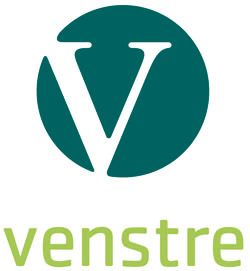 Høringsuttalelse fra Ringerike Venstre - Idrett og friluftslivIdrett (aktivitet i form av trening og/eller konkurranser i den organiserte idretten)Ringerike har et godt organisert  og utbygget idrettsliv for flere aldersgrupper. Det gir glede, sosialt fellesskap, spenning og ikke minst - fysisk aktivitet. Idrettens  tilbud og  bruk er godt dokumentert i planutkastet . Til plan for videre utbygging og vedlikehold av idrettsanlegg  begrenser vi oss til følgende merknader:Anleggene på Schjongstangen  er/blir imponerende til stor glede for både utøvere, lag, og publikum og vil være et trekkplaster for nye innbyggere.Det er imidlertid bekymringsfullt hvis smalere idretter som kampsport vil stå uten arenaer ved salg av Ringerikshallen. For de fleste som deltar på disse aktivitetene vil ikke  tradisjonelle idretter være et alternativ og utøverne står i fare for å bli fysisk inaktive. Like bekymringsfullt er det hvis håndballen får dårligere forhold enn i dag. Dette er den mest populære idrettsaktiviteten for jenter.  Inntil nye arenaer er på plass  må det sørges for at plasthallen ved Ringerike videregående skole står.  Det estetiske inntrykk kan bedres ved skjerming mot Kongens gate.Fysisk aktivitet/idrett i nærmiljøanlegg (egenorganisert /lokalt igangsatt aktivitet) Vi er enig i at en videreutvikling av nærmiljøanlegg bør  prioritere tettstedene Tyristrand, Hallingby, Sokna og Nes i Ådal i tillegg til Hønefoss by.Et hovedmål bør være å aktivisere de inaktive ved å gi alternativer til tradisjonelle tilbud:  Skateboardanlegg har vist seg å være populært over hele landet og tiltrekker seg i stor grad ungdom som ikke er med i organisert idrett.  Velforeninger og interessegrupper bør kunne oppfordres til å søke midler – og selv bidra til byggearbeidet. BrytingBryting er en stor sport i Tsjetsjenia og spilles også her i Ringerike i det Tsjesjeniske miljøet som består av 80-90. De trener på Eidsfjord, men har behov for mer halltid og økonomisk støtte til utstyr.En øvingsbane for cricket bør vurderes inkludert i planarbeidet. Cricket har sitt opphav i England og er nasjonalsporten i alle Englands tidligere kolonier. I Norge spilles cricket først og fremst av innbyggere med røtter fra Pakistan og India, men også fra andre land. I Norge er det ca 15000 aktive spillere og 60 registrerte lag. I tillegg kommer de som trener på øvingsbaner/trenngspitcher som krever mindre areal. Norge har landslag, ny bane i Oslo er nylig bygget med internasjonale mål. Drammen har satset stort på cricketbaner og flere mindre byer har øvingsbaner og/eller konkurransebaner. Vi foreslår at temaet tas opp med innvandrerrådet for å kartlegge interessen.Svømmekurs for voksne innvandrerkvinnerAlle innbyggere må kunne kan svømme, for sin egen sikkerhets skyld, men også fordi svømming er god fysisk trening. Skolen har ansvar for at barn lærer å bli trygge i vann. Det er imidlertid et faktum at få unge voksne/voksne innvandrere kan svømme. Barna vil da heller ikke vedlikeholde sine svømmekunnskaper da bading på fritiden uten kyndige foreldre ikke er aktuelt.Ringerike Venstre ble kontaktet av en voksen innvandrerkvinne som har tatt opp denne problemstillingen. Hun forteller at dette er en noe som mange er opptatt av, spesielt kvinner. Kurset på Helgelandsmoen er for kostbart og er åpent for begge kjønn. Svømmekurs bør være gratis, markedsføres spesielt mot innvandrermiljøer og det bør være separate kurs for kvinner og menn hvis hensikten skal oppnås. Man kan søke midler fra Norsk Svømmeforbund.Utendørs aktivitet/friluftsliv i nærmiljøet utenfor anleggHverdagsaktivitet Hverdagsaktivitet er avgjørende for god fysisk form og helse  gjennom hele livsløpet. Et par treningsøkter i en idrettshall pr. uke kan ikke kompensere for en ellers inaktiv hverdag. Grunnlag for aktivitet utenfor anlegg bygges i barndommen og varer livet ut. Deltagelse i organisert idrett varer stort sett kun en tredjedel av livet.Trygge gang- og sykkelveier til skole/jobb i Ringeriksregionenen er det viktigste bidraget til daglig fysisk aktivitet. Det er et tankekors at tilrettelegging for dette likevel ikke prioriteres høyere. Nesten alle barn, og en stor andel ungdom, blir kjørt eller busset helt frem til skoleporten. Ved etablering av nye skolebygg bør det ikke anlegges avslippsplasser for skolebuss og bil ved skoleporten, men 250-300 meter unna. Slik blir det en skolevei for alle, en motivasjon til å gå helt hjemmefra for noen.(vi vet at foreldre kjører svært korte strekninger ”hvis de likevel skal den veien”) og en ganglengde på ca 3 km km hver uke i tillegg til fysisk aktivitet i løpet av skoletiden. De fleste som jobber tar bil til jobben, også om arbeidsplassen er i gangavstand (2-3 km) fra hjemmet. Det er ikke bare pendlerne fra Oslo som skaper kø gjennom sentrum. Flere sykkelveier vil redusere bilbruken lokalt og oppmuntre til daglig fysisk aktivitet. Hønefoss by mangler en sykkeltrasé tvers gjennom sentrum (nord-syd). Dette bør kunne realiseres uten de altfor store investeringer. Og uten å vente 3,5 år på eventuelle statlige midler …Andre tiltak vil også bidra til redusert bilbruk til jobb i nærmiljøet: At barn ikke må kjøres til skole (se over), at barnehage er nær hjem/arbeidsplass, at det er hyppigere bussavganger mellom sentrum og ”satelittene”, f.eks Veienmoen og Heradsbygda og at bybussen Haldenjordet-sentrum-Sykehuset går oftere.Friluftsliv – friluftsområder, uteaktivitet i Hønefoss by. Ringerike har fantastiske muligheter og tilbud for tradisjonelt friluftsliv i skog og mark hele året. Vi har mange bynære friluftsområder i forhold til innbyggertallet og flere kan nås uten bruk av bil fra byen og byens boligområder. Områdene brukes av alle aldersgrupper og innbyr både til trening, skiturer, spaserturer og trening. Få av områdene har en eller annen form for vernestatus og mange er uregulerte. Interessemotsetninger mellom næringsliv og friluftsliv og vern er konfliktfylte og vanskelig å håndtere.  I denne høringsuttalelse går vi likevel ikke nærmere inn på interessekonflikten, problemstillingen er kompleks og faller noe utenfor i denne sammenheng. Generelt er Ringerike Venstre særlig skeptiske til næringsliv som krever naturinngrep i bynære naturområder og viser til tidligere høringsuttalelser.Byutvikling og uorganisert lek, idrett og rekreasjon i Hønefoss by.Vi ser positivt på miljø- og arealforvaltningens mulighetsstudie for aktivt byliv og bedre folkehelse gjennom tilrettelegging for uorganisert lek, idrett og rekreasjon i byrommet. Hovedutfordringen for Hønefoss også i denne sammenheng er hovedtrafikkåren som deler byen i to, at det ikke er andre muligheter til å komme seg fra sør til nord enn å følge Kongensgate, ikke heller for fotgjengere. Liv og røre på kryss og tvers i byen oppnås ikke fullstendig før en annen trafikkløsning er på plass. Aktivitetenes lokalisering må også derfor skje flere enn ett sted i byen, men bør fortrinnsvis lokaliseres til steder som innbyggere oppsøker av andre årsaker. Prioritet 1 mener vi bør være å skape aktivitet i eller nærmest mulig Hønefoss sentrum. Hønefoss sentrum er et naturlig valg fordi sentrum ”tilhører” alle og besøkes jevnlig av de fleste. Vi ser at lekeplassen på Søndre torg skaper liv og aktivitet i byen. Der barn oppholder seg er det også voksne – som handler, tar en kaffe og møter kjente. Søndre torg er hjertet i byen og det vil være en gevinst hvis flere aktiviteter gis rom der. Hva med en mindre skøytebane med mulighet for utleie av kunstløps- og hockeyskøyter, lys og musikk?  Som endrer seg til et vannspeil om sommeren? I regi av en café? New York har det, Stockholm har det, Oslo har det (bekostet av næringslivet) - stor suksess. Hvorfor ikke Hønefoss? Og et par king size sjakkspill? Søndre Park ligger der – tre minutter fra Søndre Torg -som en gjemt og glemt perle, med dager i mai som et hederlig unntak.  Når barnehagen er stengt er det vakkert, stille- og helt tomt. Og mørkt. Søndre Park, Livbanen og Petersøya må sees i sammenheng, men med hver sin egenart. Det må åpnes for fri sikt til elven, utvikles badestrender, tursti /lysløype langs elven ned til Schjongstangen,  barnehagens uteareal åpent for alle etter stengetid, en løkke å spille fotball på,  minigolf; mulighetene er mange. Scenen kan tas i bruk av kulturskole/kulturlivet. Friskis og Svettis kan oppfordres til å ta parken i bruk til utendørs trening. Skoleklasser kan ta den i bruk ved sommeravslutning med piknikkurv og foreldre, bruktmarked på avsatte dager der privatfolk leier plass for en billig penge. Poenget er å legge til rette for mange ulike aktiviteter. Først da blir det bryet verdt å krysse Kongens gate. Parkeringsplassen mellom Stormarkedet og elven er et område som skriker etter tilrettelegging for liv, aktivitet , smånæring og rekreasjon. Det vil gi oss den Elvebyen vi ønsker oss – gang/sykkelvei fra Glatvedt brygge, langs elven til Søndre park og nedover mot Schjongstangen. Begrenset og tilpasset  bolligbygging vil kunne være avgjørende for lys, liv og trygghet for alle. Ingen ”elvebyer” har blitt utviklet uten dette.Avslutningsvis vil vi påpeke at Hønefoss by mangler en lysløype. Det burde ikke være nødvendig å bruke bilen for alle for en kjapp runde i lysløypa en hverdagskveld!Hønefoss 15/8-2014Ringerike VenstreVed Marianne Wethal